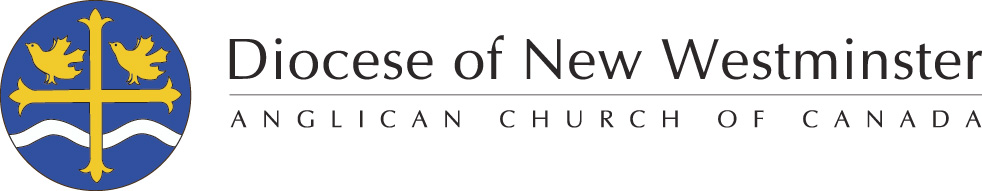 INTENT TO APPLYFOR GRANTS TO BE AWARDED IN 2020Submit by April 5, 2019 to the Parish Development Grants Team: pdgrants@vancouver.anglican.caFor any questions, get in touch with Tellison Glover, Director of Mission and MinistryDevelopment at tglover@vancouver.anglican.ca or 604 684 6306 ext. 219[Note:  All text boxes below expand]PROPOSED GRANT INFORMATIONPARISH INFORMATIONPROJECT INFORMATIONPlease describe your intended project.How would a grant from the Diocese help you to fulfill this project’s goals?Who will benefit from this project; who is the target audience?Outputs: What will be produced using the funds granted by the diocese? Use numbers, statistics or data to explain (For example; “increase 10am service attendance from 35 to 50, and one mid-week service that will grow the 35 and under attendance by 50%” or “provide Godly Play materials for 20 children; or attend the (name of workshop) to train three youth leaders”)Outcomes: The change that will occur due to the above outputs (For example; “children ages 3-10 will participate in Godly Play on Sunday mornings” or “young parents in the community will experience an open and welcoming contemplative service every Tuesday morning”)Parish NameName of projectTotal Amount Requested (for all years in the case of multi-year requests. Please note that there is a limit of $20,000 per project per year):Grant periodGrant periodFrom:To:Grant type (please check all that apply)Includes staff position Includes staff position Children / Youth Ministry Children / Youth Ministry Children / Youth Ministry Multi-year Multi-year Multi-year Multi-year Multi-year If this is a multi-year proposal, what is the projected amount requested for each individual year?Year 1:Year 2:Year 3: Year 1:Year 2:Year 3: Year 1:Year 2:Year 3: Year 1:Year 2:Year 3: Year 1:Year 2:Year 3: Are you receiving or applying for other grant(s) for this project?If yes, from which source(s) and how much?Other diocesan funding you are currently receiving (source and amount)Other diocesan funding you are currently receiving (source and amount)Other diocesan funding you are currently receiving (source and amount)Other diocesan funding you are currently receiving (source and amount)Other diocesan funding you are currently receiving (source and amount)Other diocesan funding you are currently receiving (source and amount)Number of Clergy and time employed (i.e. full time, half time or a percentage)Number of other paid staff (musician, administrator, youth worker etc.)Full Time:Part Time:2018 Average weekly Attendance(including Sunday)2018 Operating ExpensesPrimary Grant ContactName:Name:E-mail:Daytime Phone:Daytime Phone:Clergy ContactName:Name:E-mail:Daytime Phone:Daytime Phone: